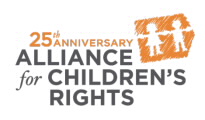 This certifies that                                            attended the 2 hour Understanding Child and Family Teams and Best Practices for Using CFTs to Engage and Support Children, Youth and Families Webinar Training on August 23, 2017.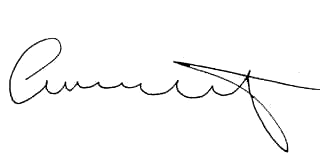 Attendee Signature				       		Angie Schwartz